Tomaž Pavlin, PhD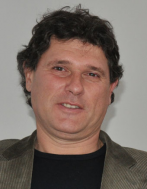 Assistant professorUniversity of  Ljubljana
Faculty of sportSubjects• Anthropology of sport• Social contexts of kinesiology• Kinesiology in poly-structured conventional sports• History of sports